CURRICULUM VITAE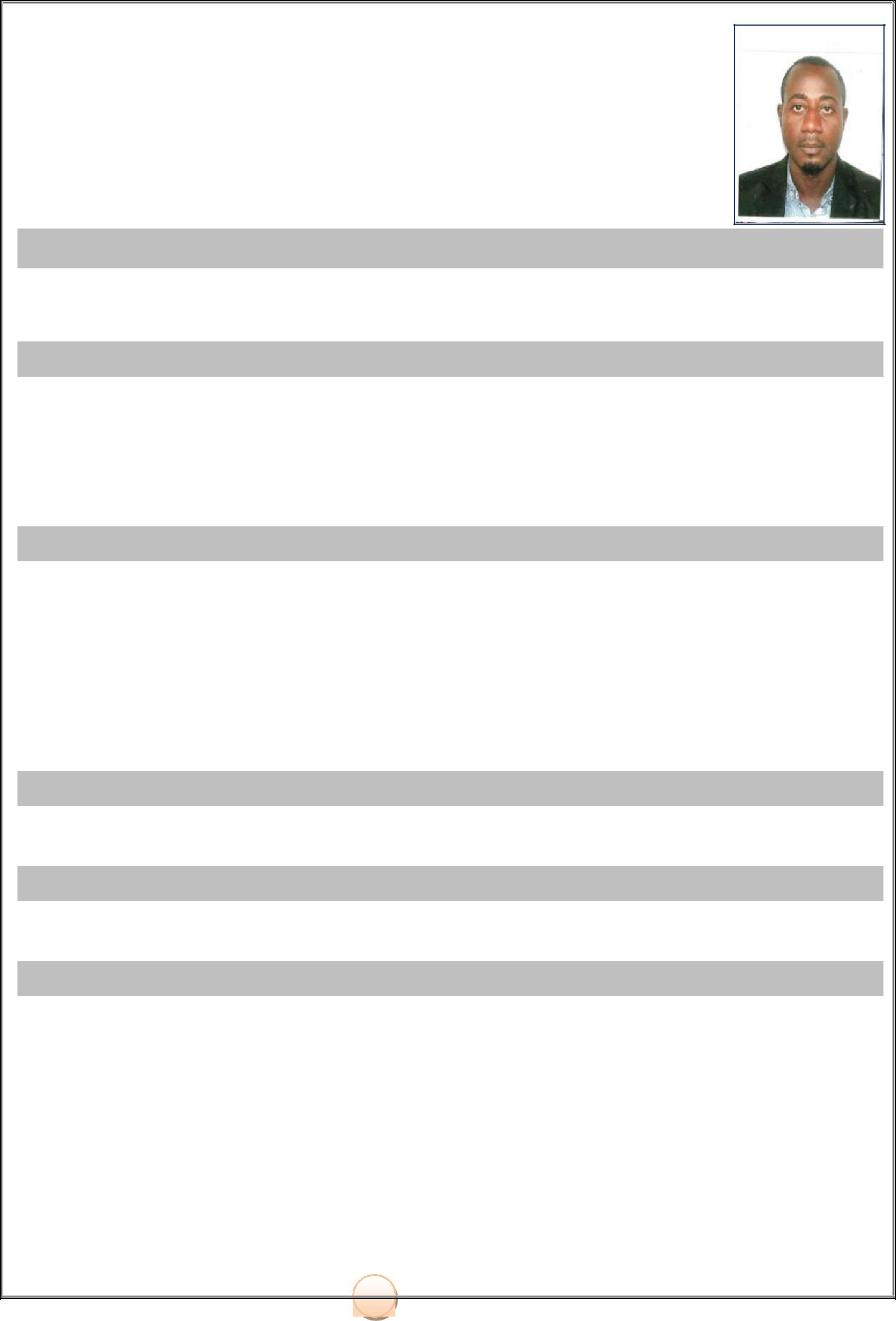 TOPE Tope.383031@2freemail.com POSITION APPLIED FOR: SECURITYCAREER OBJECTIVESeeking an assignment with an organization of repute which offers opportunity to utilize my skill and experience towards fulfillment of goals of the organizationPERSONAL QUALITIESPositive approachConfident and hard workingGood inter-personnel relationEfficient and well behaved person.Very energetic result oriented and organizedPERSONAL DETAILSONDSecondary SchoolWORK EXPERIENCE03 years working experience Security at Nigeria.02 years working experience Techno Crime Security Company At Nigeria.WORK EXPERIENCE IN UNITED ARAB EMIRATES02 years working experience at Bahar Al Arab Factory In Umm Al QuwainDECLARATIONI hereby declare that the above mentioned information is correct up to my knowledge and believe, I bear the responsibility for the correctness of the above mentioned particulars.Date of birth:08/08/1983Date Of Issue:12/11/2015Date Of Expiry:11/11/2020Marital status:marriedNationality:NigerianLanguages Known:English , HindiEDUCATION DETAILS